Jezdecký klub Loštice, z. s. (MH0006) 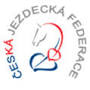 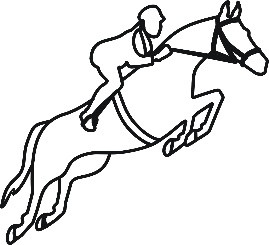                              Závody jsou pořádány pod záštitou Olomouckého kraje10. Podzimní military LošticeFinále NÁRODNÍHO POHÁRU ČJF VE VŠESTRANNOSTI zároveň Oblastní mistrovství JIŽNÍ MORAVY19. - 20. 9. 2020Přihláška na závody: http:// www.jezdectvi.orgZákladní ustanovení.Základní informace	Funkcionáři závodů:Technické parametryKolbiště:		travnaté 100 x 100mOpracoviště:		travnaté 80 x 60mPřihlášky a časový rozvrhUzávěrka: pondělí 7. 9. 2020. Po uzávěrce přihlášek hlaste jakékoliv změny co nejdříve: zavody.lostice@seznam.cz   Konečné změny v přihláškách bez poplatku možné do čtvrtka 17.9. 2020 do 20:00 hod. Každá další změna bude zpoplatněna!Přihlášky Dle PJS výhradně přes Online přihláškový systém ČJF http://www.jezdectvi.orgPrezentace, přejímka koní: Prezentace proběhne v pátek 18. 9. 2020 od 15 - 17hodin v klubovně JK Loštice možno i tel: 732 378 695. Kdo nebude odprezentován, nedostane se na startovní listinu. Technická porada: pod věží rozhodčích v pátek v 19:00hod Start soutěží (zkoušek):  Oba dny v 8:00 hodSobota: drezurní zkoušky následně skokové zkouškyNeděle: terénní zkoušky JEZDCI BUDOU MÍT VLASTNÍ POUZDRO NA ČÍSLO DO TERÉNNÍ ZKOUŠKY. ČÍSLA JSOU JEN V PAPÍROVÉ PODOBĚ !!!Sekretariát závodů: Pod věží rozhodčích: tel. Simona Heidenreichová 732 378 695, Přejímka tratí: Přejímka tratí sborem rozhodčích, technickým delegátem v pátek v 15hod. Trať bude jezdcům zpřístupněna až po jejím oficiálním otevření – viz.čl.536.2 pravidel všestrannostiSoutěže, startovné a ceny:Soutěže všestrannosti FINÁLE národního poháru ČJF:ZL – finále NP ČJF    - jezdci nad 18 let (senioři)Pro jezdce nad 18 let, kteří nedokončili soutěž všestrannosti L.  Kvalifikace:  jezdci, kteří dokončili alespoň  1 soutěž  obtížnosti ZL Drezurní zkouška: CN 4/2014  – skoková a terénní zkouška dle pravidel ČJFStartovné : 1000,-KčCeny: 9000,- Kč (4000,-, 3000,-, 2000,-)Dekorování dle PJS min. do 5.místa. Prvních 5 umístěných obdrží upomínkový pohár. Vítězný kůň získá deku.	Z – finále NP ČJF    - jezdci nad 18 let (senioři)       zároveň OBLASTNÍ MISTROVSTVÍ JIŽNÍ MORAVYPro jezdce nad 18 let, kteří nedokončili soutěž všestrannosti L.  Kvalifikace:  jezdci, kteří dokončili alespoň  1 soutěž  obtížnosti Z.Drezurní zkouška: CN 2/2014  – skoková a terénní zkouška dle pravidel ČJF Startovné : 1000,-KčCeny: 5000,- Kč (2500,-, 1500,-, 1000,-) Dekorování dle PJS min. do 5.místa. Prvních 5 umístěných obdrží upomínkový pohár. Vítězný kůň získá deku.Z – finále NP ČJF    - jezdci do 18 let (děti,junioři)     zároveň OBLASTNÍ MISTROVSTVÍ JIŽNÍ MORAVYPro jezdce 12 - 18 let, kteří nedokončili soutěž všestrannosti L.  Kvalifikace:  jezdci, kteří  dokončili alespoň  soutěž  obtížnosti Z.Drezurní zkouška: CN 2/2014  – skoková a terénní zkouška dle pravidel ČJFStartovné: 1000,-KčCeny: 5000,-Kč  (2500,-, 1500,-, 1000,-) Dekorování dle PJS min. do 5.místa. Prvních 5 umístěných obdrží upomínkový pohár. Vítězný kůň získá dekuZK – finále NP ČJF    - jezdci do 18 let (děti,junioři)Pro jezdce 12 - 18 let, kteří nedokončili soutěž všestrannosti L.  Kvalifikace:  jezdci, kteří dokončili alespoň  1 soutěž  obtížnosti ZK.Drezurní zkouška: CN 1/2014  – skoková a terénní zkouška dle pravidel ČJFStartovné: 1000,-KčCeny: 5000,-Kč  (2500,-, 1500,-, 1000,-) Dekorování dle PJS min. do 5.místa. První 5 umístěných obdrží upomínkový pohár. Vítězný kůň získá deku.ZLP – finále NP ČJF    - jezdci na pony (jezdec 10-16 let)Pro jezdce na pony, kteří nedokončili soutěž všestrannosti LP a ZK.  Kvalifikace:  jezdci, kteří dokončili alespoň  1 soutěž  obtížnosti ZLP.Drezurní zkouška: CN 1/2014  – skoková a terénní zkouška dle pravidel ČJFStartovné: 1000,-KčCeny: 1.-5. místo věcné ceny v min. celkové hodnotě 5000,-Kč. Dekorování dle PJS, min. do 5. místa. První 5 umístěných obdrží upomínkový pohár.Vítězný kůň získá dekuPravidla kvalifikace finále všestrannosti NP ČJF: Jezdci s licencí sbírají kvalifikační výsledky ze soutěží všestrannosti ZK – ZL, jezdci na pony ze ZL pony složené ze všech tří zkoušek (drezura, terénní zkouška, parkur). Na finále se kvalifikují jezdci, kteří dokončili alespoň 1 soutěž na stejném stupni obtížnosti startu dvojice ve finále.Ceny a dekorovací předměty do finále NP dodává ČJF.                  Otevřené soutěže: Všestrannost S (CNC**)Drezurní zkouška: FEI  2020 2* B – skoková a terénní zkouška dle pravidel ČJFTato soutěž se bude konat jen v případě, pokud bude do uzávěrky přihlášek přihlášeno min. 10 dvojic.Startovné : 1200,-KčCeny: 8500,-Kč (2500,-,2000,-,1500,-,1300,-1200,-)            První 3 umístění získají upomínkový pohár.Všestrannost L* Drezurní zkouška: FEI  L 1* /2018– skoková a terénní zkouška dle pravidel ČJFStartovné: 1100,-KčCeny: 7600,-Kč  (2100,-,1800,-,1400,-,1200,-,1100)             První 3 umístění získají upomínkový pohár.Všestrannost „ZL“         		Drezurní zkouška: CN 4/14 – skoková a terénní zkouška dle pravidel ČJF		Startovné: 1000,-Kč		Ceny: Prvních 5 umístěných získá věcné ceny v minimální hodnotě 6000,-KčPrvní 3 umístění obdrží upomínkový pohár.Všestrannost „Z“ - zároveň OBLASTNÍ MISTROVSTVÍ JIŽNÍ MORAVYDrezurní zkouška: CN 2/2014  – skoková a terénní zkouška dle pravidel ČJFStartovné : 1000,-KčCeny: Prvních 5 umístěných získá věcné ceny v min. celkové hodnotě 5000,-Kč            První 3 umístění obdrží upomínková pohár. Ceny v OM JMO: 6000,-Kč  (3000,-,2000,-1000,-) Příspěvky OM budou vyplaceny jen při účasti min. 5 dvojic. Při účasti 4 dvojic a méně dostanou vyhodnoceni jen kokardy a medaile. Všestrannost „ZK“   Drezurní zkouška: CN 1/2014  – skoková a terénní zkouška dle pravidel ČJF Startovné : 1000,-KčCeny: Prvních 5 umístěných získá věcné ceny v min. celkové hodnotě 4000,-Kč            První 3 umístění obdrží upomínkový pohár.Všestrannost PONY „LP“        		 -  Soutěž pro jezdce 10-16 let na pony do 148 cm      Drezurní zkouška: CN1/14, Skoková a terénní zkouška dle pravidel ČJF Startovné : 1000,-KčCeny: Prvních 5 umístěných získá věcné ceny v celkové hodnotě 4000,-Kč            První 3 umístění obdrží upomínkový pohár. Všestrannost PONY ZLP ZLP je otevřená pro všechny jezdce 10-16 let na pony do 148cm KVH             	Drezurní zkouška: CN1/2014 Skoková a terénní zkouška dle pravidel ČJF Startovné : 1000,-KčCeny: Prvních 5 umístěných získá věcné ceny v min. celkové hodnotě 4000,-Kč	            První 3 umístění obdrží upomínkový pohár.  Pořadatel si vymezuje právo přijmout omezený počet přihlášek. 4. Technická ustanovení4.1. Předpisy4.1.1. Závody se řídí platnými Pravidly jezdeckého sportu (PJS), Všeobecnými pravidly ČJF (VP),           Veterinárními pravidly, STP a tímto rozpisem závodů.4.1.2. Účastníci budou dekorování dle VP čl. 1264.1.3. Ceny budou udíleny dle VP čl. 127 a 1284.1.4. Námitky a stížnosti v souladu s VP a PJS.4.1.5. Dvojice startující v soutěžích stupně CNC 1*„L“ a vyšších (včetně zahraničních účastníků)           Musí mít splněny minimální kvalifikační požadavky pro účast v soutěžích dle čl. 520           pravidel všestrannosti.4.2. Veterinární předpisy      Před vyložením koní je nutno odevzdat příslušné veterinární doklady (průkazy koní), které musí    obsahovat doklady platné pro přesun koní dle veterinárních směrnic pro příslušný rok.Zahraniční účastníci z členských zemí EU mají povinnost vystavení veterinárního osvědčení (TRACES) vzor 2009/156.Účastníci závodů jsou povinni se řídit pokyny určeného pracovníka – pořadatele a to včetně vyložení koní do příchodu veterinárního lékaře.Kontrolu průkazů a zdravotního stavu koní provede veterinární lékař závodů při příjezduObecné informaceOdpovědnost pořadatelePořadatel neručí za úrazy jezdců a koní, jakožto ani za nehody, onemocnění, ztráty předmětů a jejich poškození. Za způsobilost (jezdce i koně) účastnit se příslušné soutěže (tedy i za případné úrazy) je dle VP odst. 118 plně odpovědný přihlašovatel. Veškeré náklady spojené s účastí na závodech hradí vysílací složka / přihlašovatel.Informace pro majitele psůPsy je povoleno vodit v areálu pouze na vodítku. Volným pobíháním psů ohrožujete zdraví a život jezdců v kolbišti a opracovišti!Ustájení:Boxové ustájení v omezeném množství v místě závodů – Loštice - Žadlovice od 18. – 20. 9. 2020 cena: 2200,- Kč včetně slámy (předem převodem) + 300Kč (na místě),- vratná kauce, 300 Kč bude vráceno v případě kompletně vyčištěného boxu při odjezdu Seno nebude k dispozici.  Ustájení nutno objednat v přihlášce – JIS ustájení a uhradit bez kauce NEJPOZDĚJI do ÚTERÝ 8.9. 2020, jinak nebude zajištěno. Číslo účtu: 2301159356/2010  Variabilní symbol: 192020      DO POZNÁMKY UVEĎTE JMÉNO KONĚIBAN: CZ8420100000002301159356         BIC/SWIFT: FIOBCZPPXXXVS: Boxy budou postaveny jen pokud budou dopředu objednány a zaplaceny !!!S objednávkou a zaplacením boxů souhlasíte s následujícími storno podmínkami:ZRUŠENÍ OBJEDNÁVKY BOXU PO: 8.9.2020 – STORNO POPLATEK 100%.Ustájení 12km od místa závodů Mladeč – Dvůr Nové zámky (omezené množství) objednávka né v JIS.  Turnajové boxy v obloukové hale za úhradu 1200Kč/3dny + vratná kauce 200Kč, v ceně stelivo - sláma, seno, (200 Kč bude vráceno v případě kompletně vyčištěného boxu při odjezdu), platba předem, objednávky na email: info@dvurnovezamky.cz, kde Vám bude přidělen variabilní symbol pro platbu. V případě nevyužití objednaného boxu se platba nevrací. Za vyčištěný box se považuje kompletně vyvezená podestýlka na místo k tomu určené. Ustájení na jeden se neposkytuje.Elektrické přípojky pořadatel nezajišťujeUbytování pořadatel nezajišťujeOstatní službyLékařská služba – uvedena v bodě 1.2 (Funkcionáři závodů) tohoto rozpisuVeterinární služba – zajištěna proti úhraděPodkovářská služba – zajištěna proti úhraděObčerstvení – zajištěno v areálu závodiště po celý denParkování vozidel – na určených místech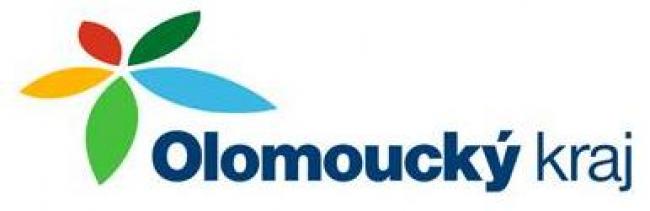 Partneři:ČJF – Sponzor FINÁLE NP ČJF ve všestrannosti			OV ČJF Jižní Moravy – sponzor OM Jižní MoravyPoháry do otevřených soutěží věnují Kristýny a Robert NovotníJiří Jelínek – PřívěsySchvalovací doložkaRozpis zpracoval:	Simona Heidenreichová		 Rozpis za OV ČJF schválil:1.1.1.Kategorie závodů:CCN- OM1.1.2.Číslo závodů ČJF:2009190H31.1.3.Název závodů:10. Podzimní military – finále NP ČJF ve všestrannosti1.1.4.Pořadatel:Jezdecký klub Loštice, z.s.1.1.5.Datum závodů:19. – 20. 9. 20201.1.6.Místo konání:Loštice – zámecký park ŽádloviceŘeditel závodů:Ing. Vladimír SaparaSekretář závodů: Kučerová JiřinaKontaktní osoba:Simona Heidenreichová 732 378 695, zavody.lostice@seznam.czHlavní rozhodčí:Kamila Vaňková (G1403)Sbor rozhodčích:Anna Krobotová (H0060), Naděžda Knopová (H0627), Rudolf Vyhnálek (C 0438), Jaroslav Grodl (C1077), Simona Heidenreichová (H0362),  Vladimíra Kočí (H0334)Technický delegát:Ing. Milan Theimer (H0085)Stavitel tratí / parkurů:Radko Heidenreich (H0361)Komisař na opracovišti:Monika Kratochvílová (V0004)Hlasatel:Jaroslav Grodl (C1077)Zpracovatel výsledků:Lucie Dudová (H3422)Lékařská služba:Nadšení moravští záchranářiVeterinární dozor:MVDr. Jiří Havlíček 602 722 194Podkovář:Zajistí pořadatel proti úhradě